Скриншоты журнала в программе SMART Response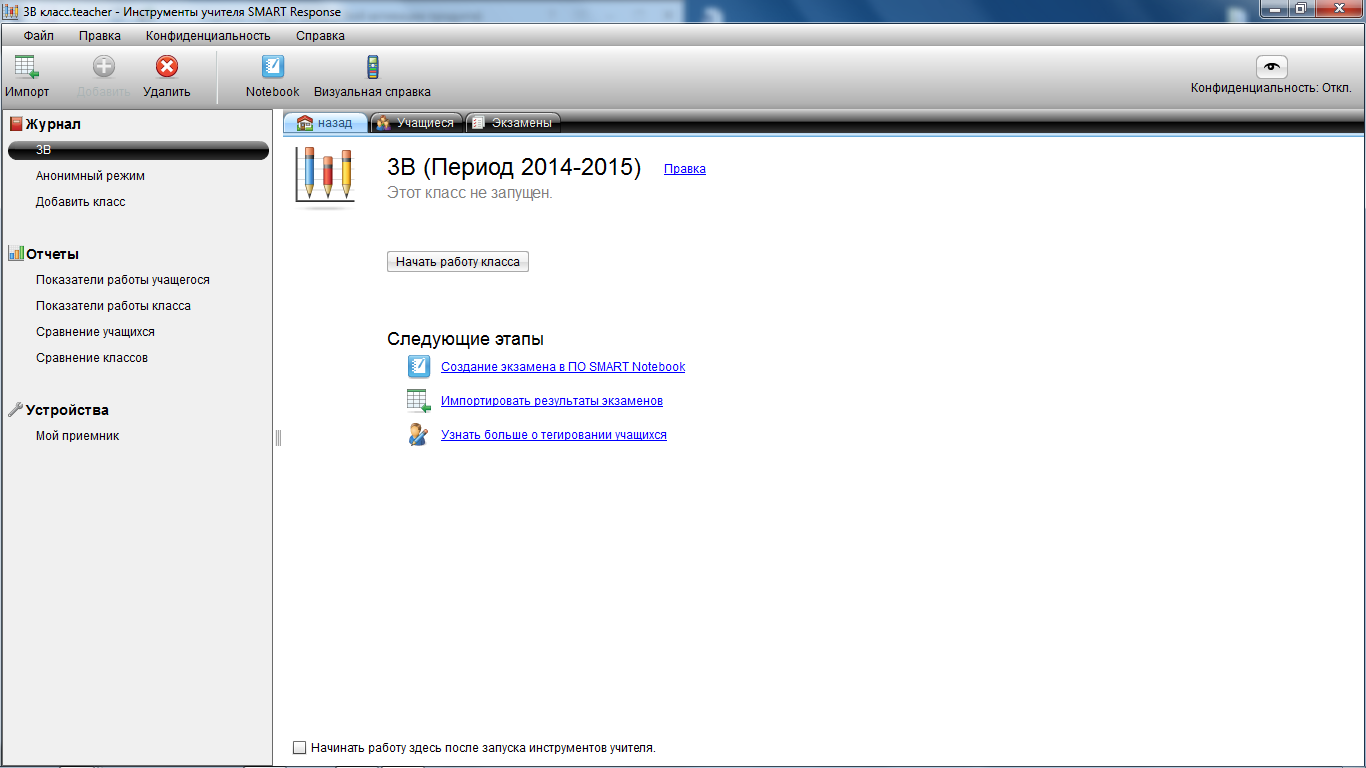 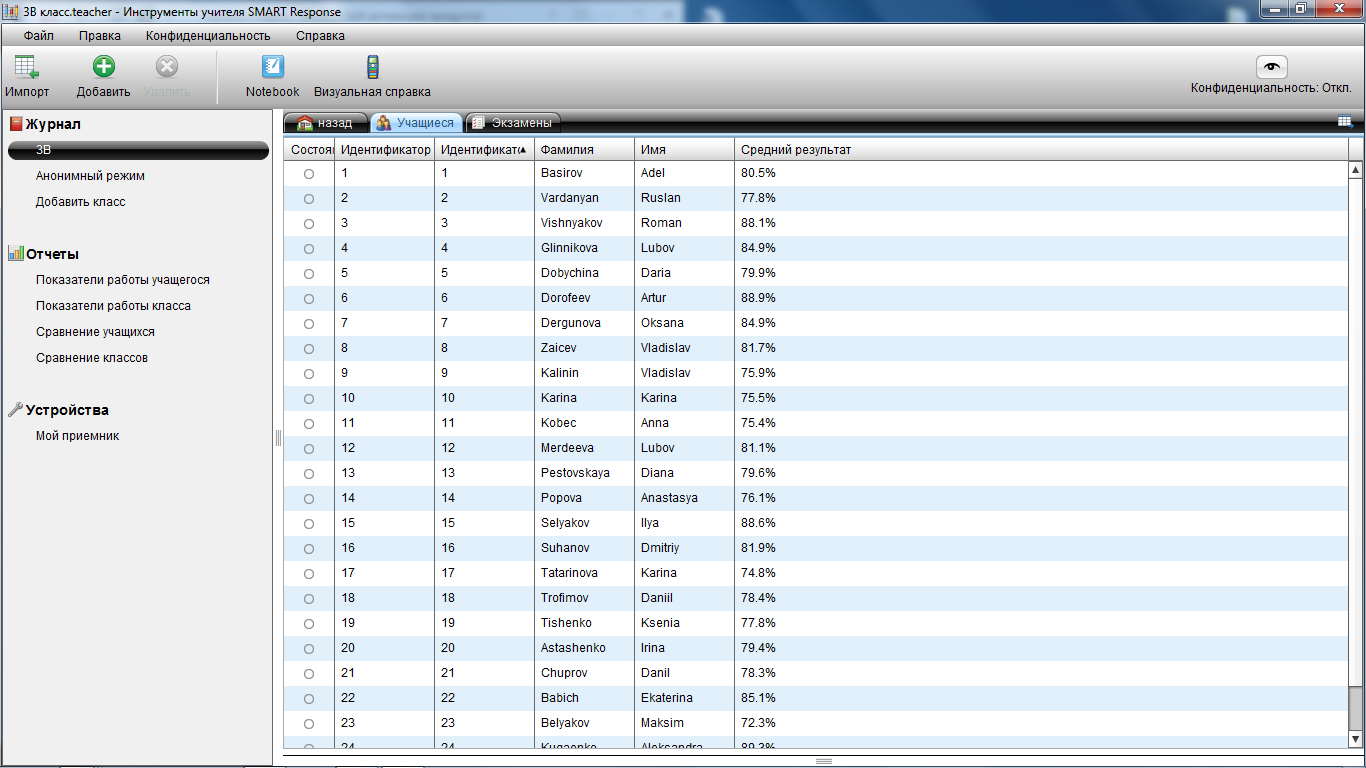 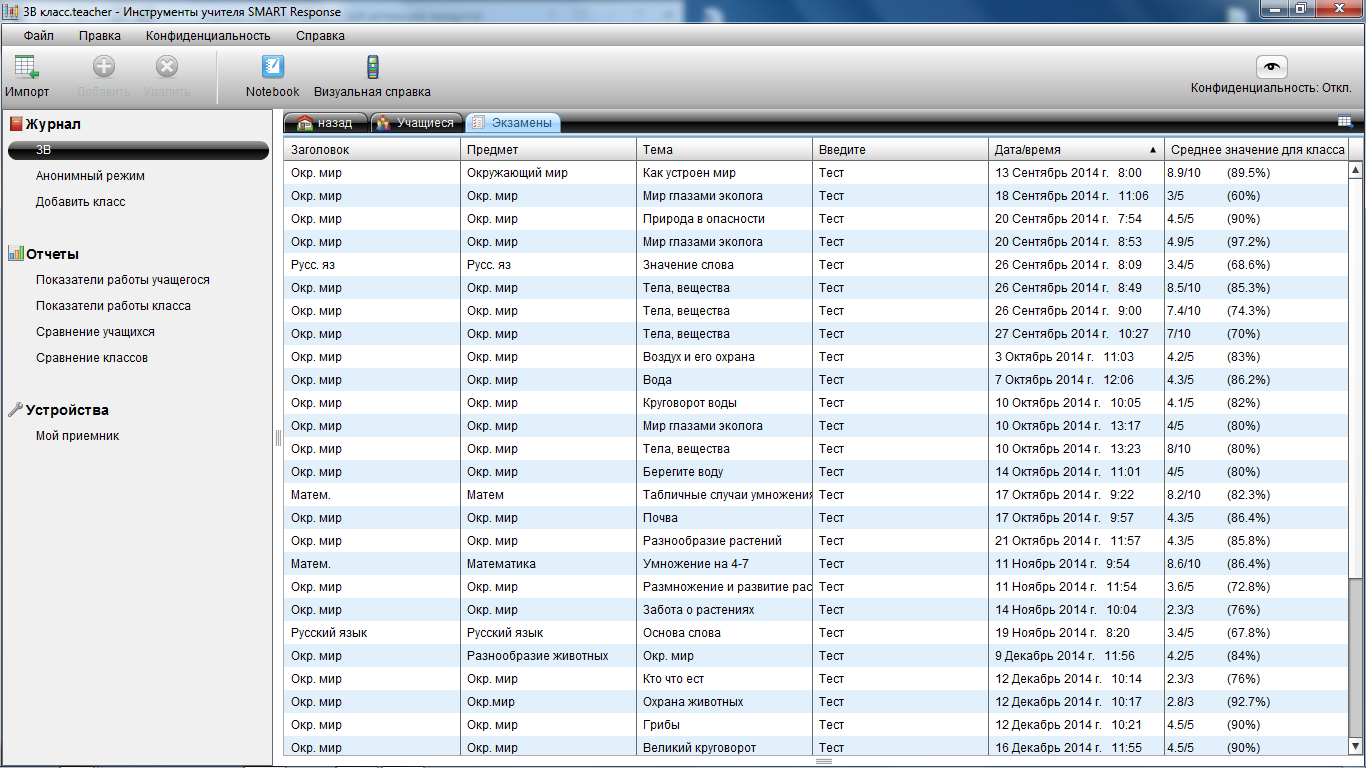 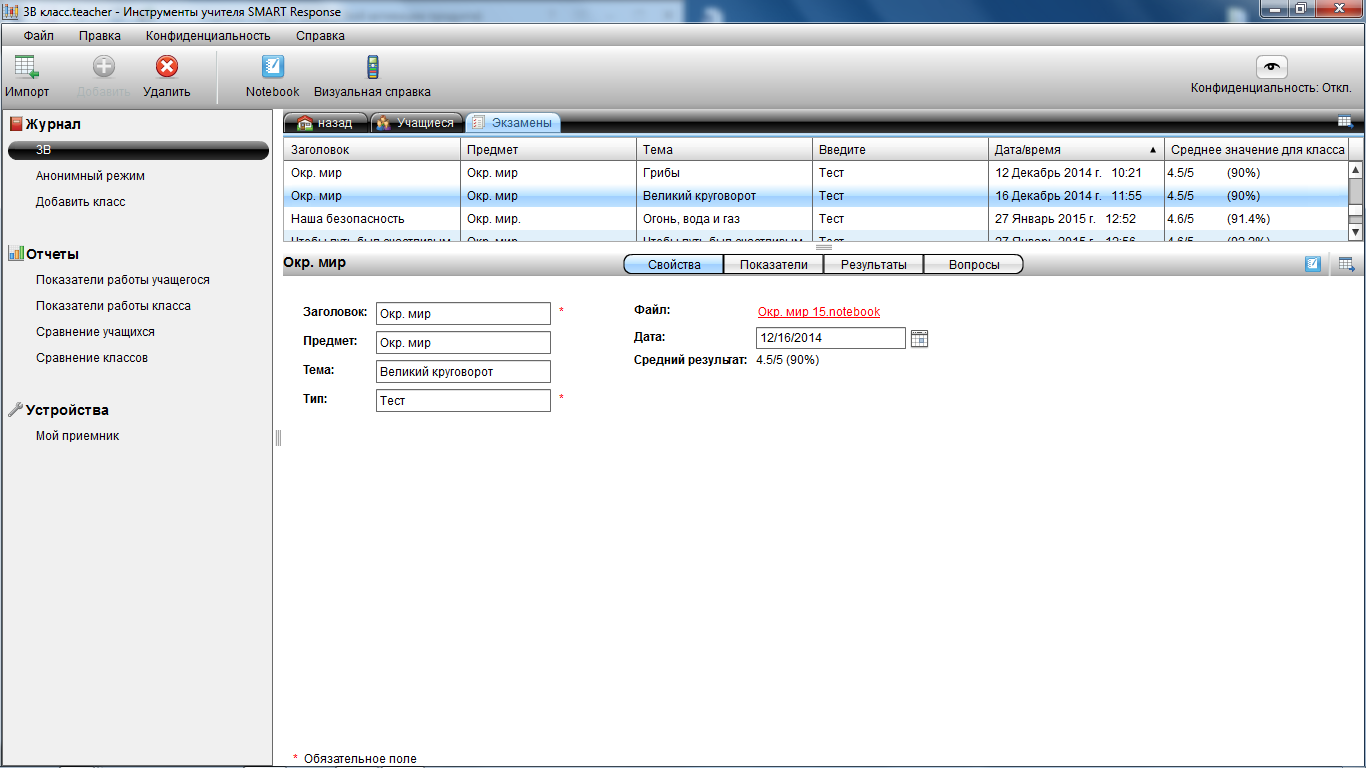 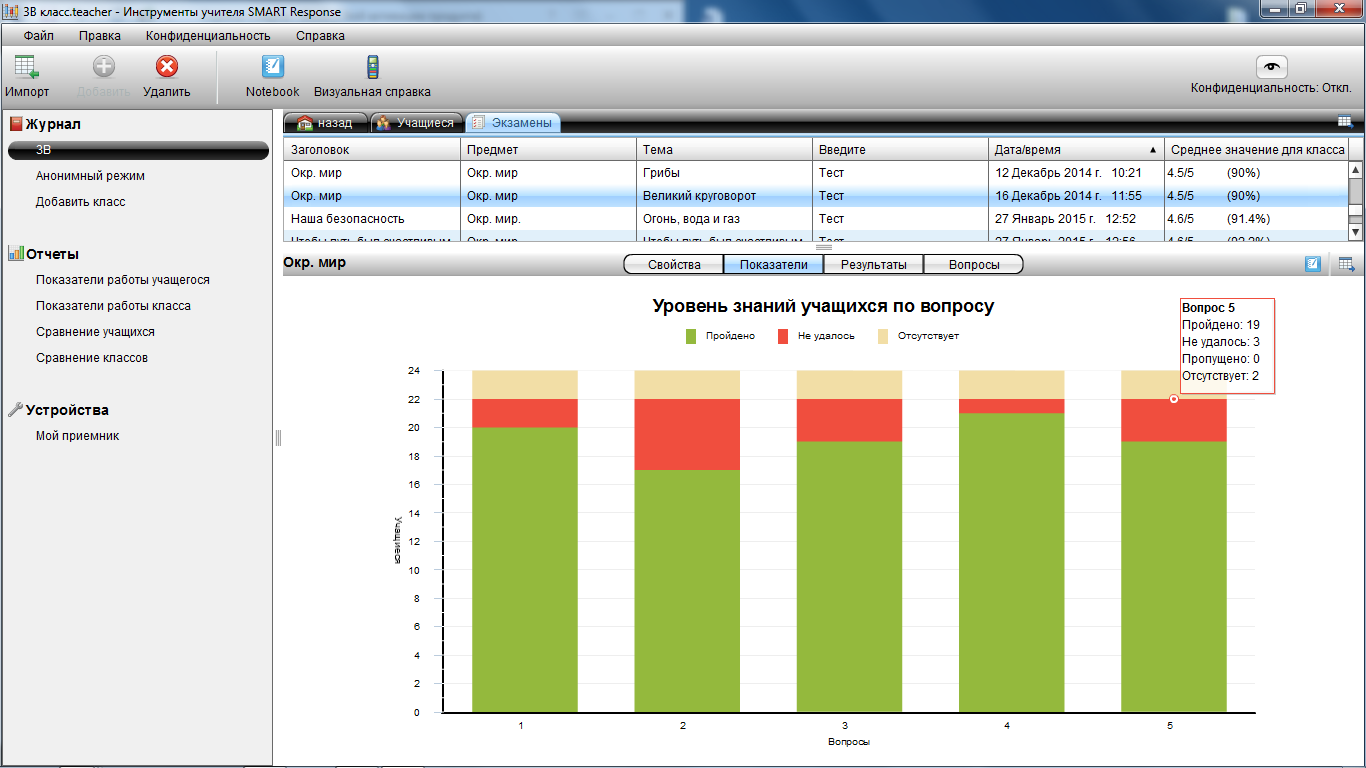 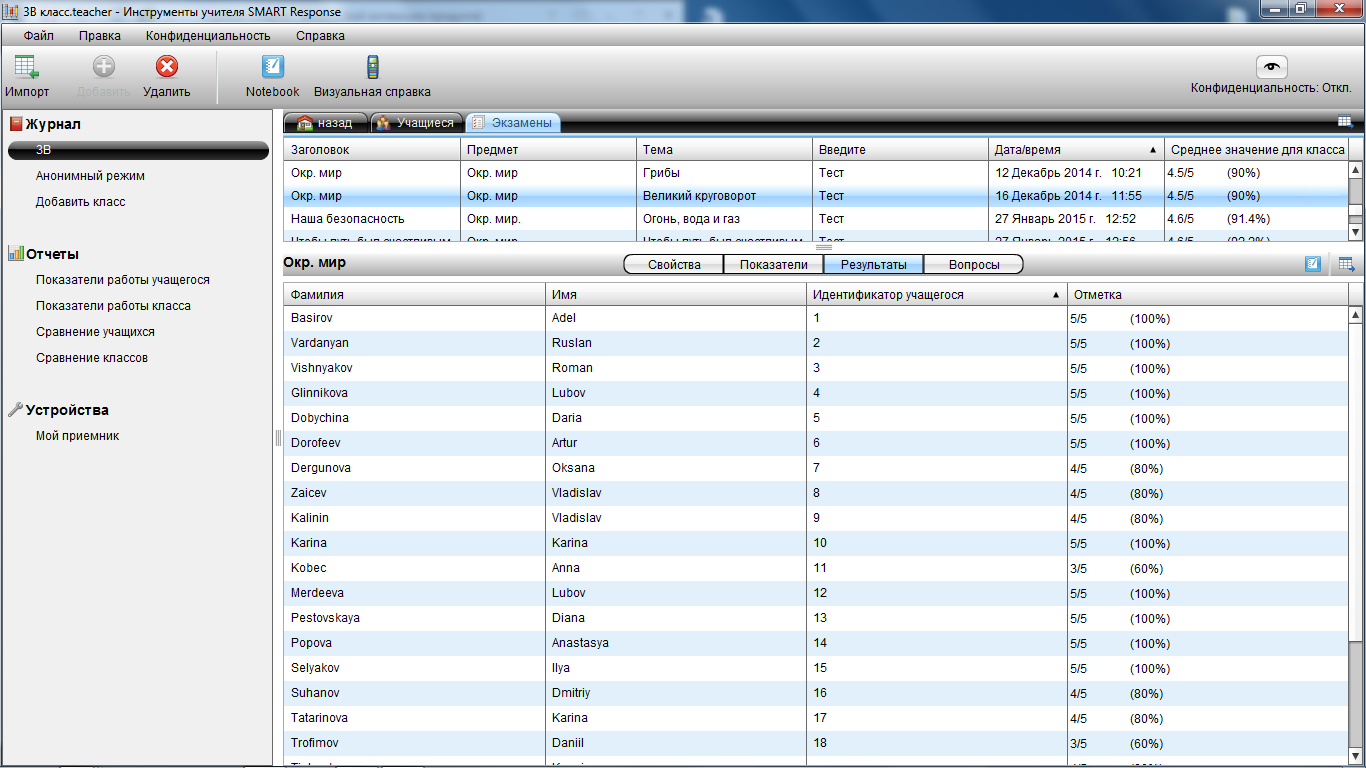 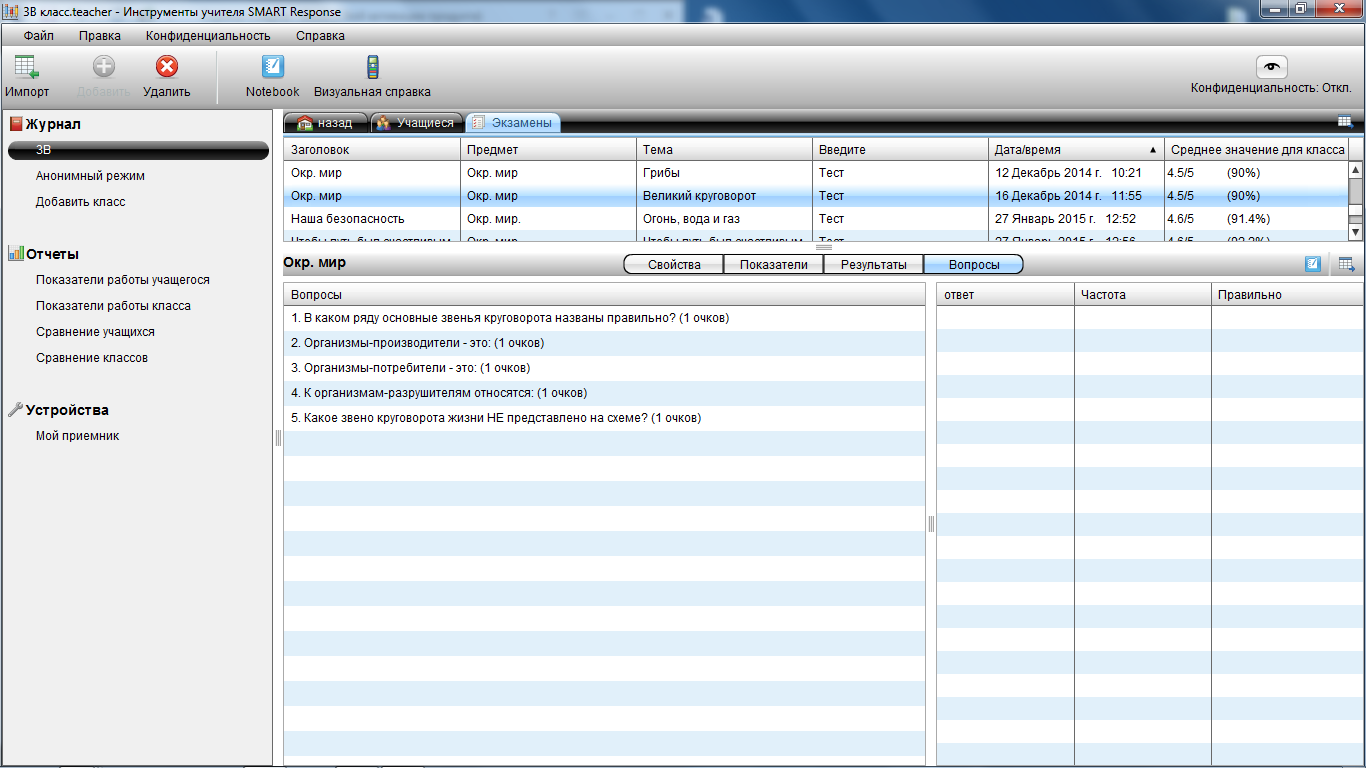 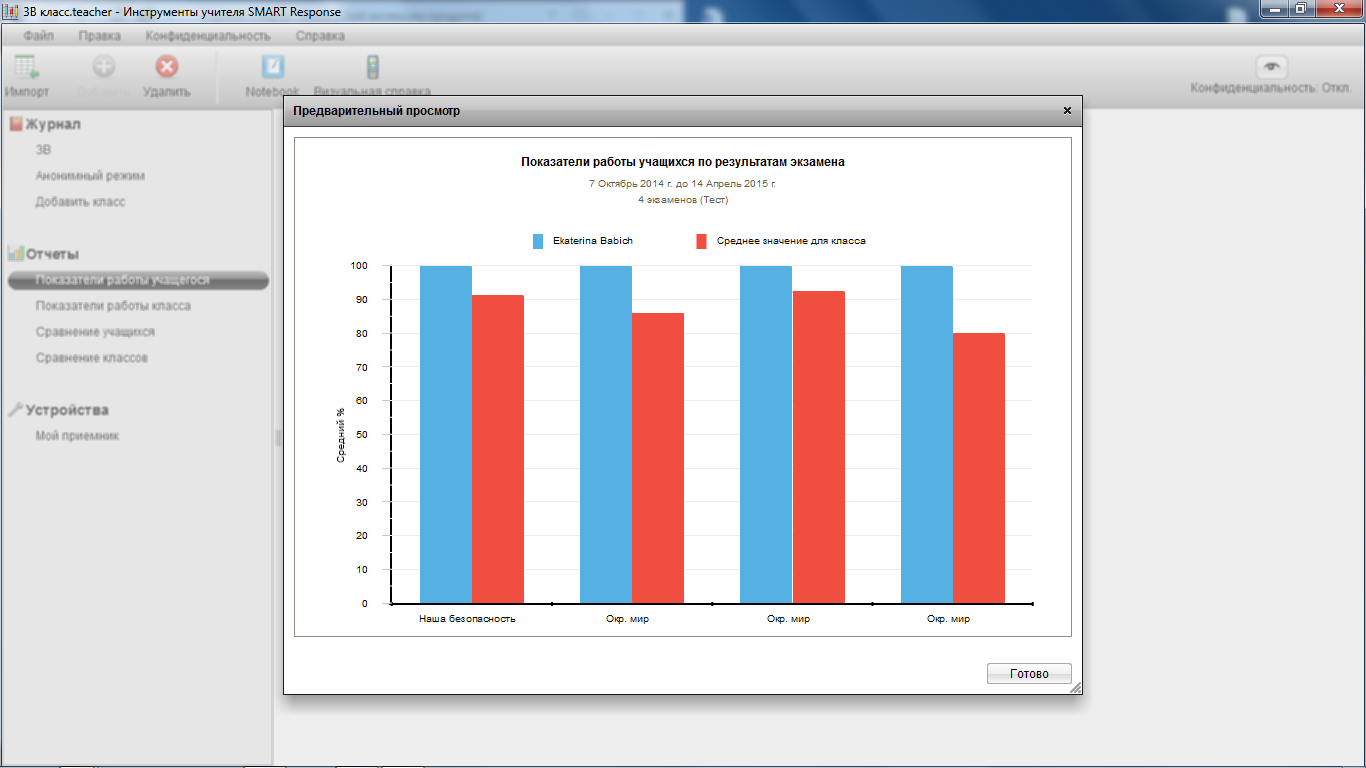 